APPLICATION FOR EMPLOYMENT FORM 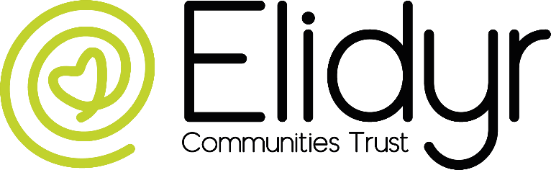 CONFIDENTIALPlease complete all sections on the form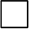 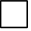 PREVIOUS EMPLOYMENT (List in order, with most recent employer first)PREVIOUS EMPLOYMENT (List in order, with most recent employer first)PREVIOUS EMPLOYMENT (List in order, with most recent employer first)Please list all your previous employment, including paid and voluntaryPlease list all your previous employment, including paid and voluntaryPlease list all your previous employment, including paid and voluntaryDatesDatesFrom (dd/mm/yy)To (dd/mm/yy)Name and Address of EmployerRELEVANT SKILLS, EXPERIENCE, AND ABILITIESRELEVANT SKILLS, EXPERIENCE, AND ABILITIESRELEVANT SKILLS, EXPERIENCE, AND ABILITIESPlease indicate whether you meet each of the following criteria:Please indicate whether you meet each of the following criteria:Please indicate whether you meet each of the following criteria:DECLARATION:I declare that the information set out on the is true in all aspects and I understand that any false information may render me liable for dismissal or disciplinary action if appointed.SIGNED:						         DATE: